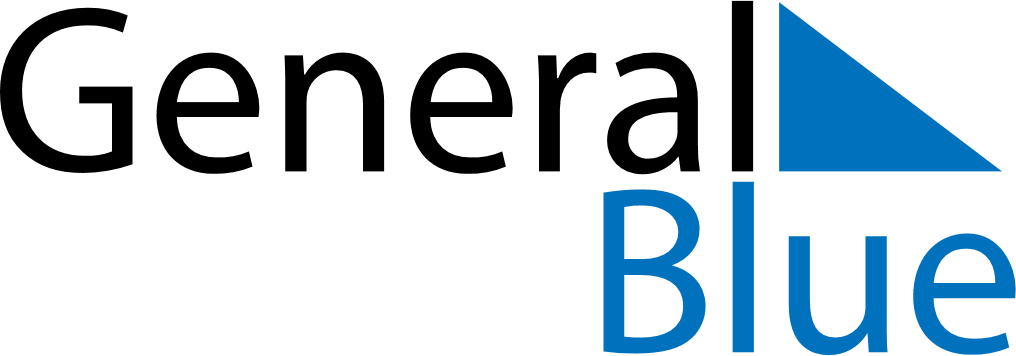 July 2024July 2024July 2024July 2024July 2024July 2024Neskaupstadur, IcelandNeskaupstadur, IcelandNeskaupstadur, IcelandNeskaupstadur, IcelandNeskaupstadur, IcelandNeskaupstadur, IcelandSunday Monday Tuesday Wednesday Thursday Friday Saturday 1 2 3 4 5 6 Sunrise: 2:05 AM Sunset: 11:51 PM Daylight: 21 hours and 46 minutes. Sunrise: 2:08 AM Sunset: 11:49 PM Daylight: 21 hours and 41 minutes. Sunrise: 2:10 AM Sunset: 11:47 PM Daylight: 21 hours and 36 minutes. Sunrise: 2:13 AM Sunset: 11:44 PM Daylight: 21 hours and 30 minutes. Sunrise: 2:17 AM Sunset: 11:41 PM Daylight: 21 hours and 24 minutes. Sunrise: 2:20 AM Sunset: 11:38 PM Daylight: 21 hours and 18 minutes. 7 8 9 10 11 12 13 Sunrise: 2:23 AM Sunset: 11:35 PM Daylight: 21 hours and 12 minutes. Sunrise: 2:26 AM Sunset: 11:33 PM Daylight: 21 hours and 6 minutes. Sunrise: 2:30 AM Sunset: 11:29 PM Daylight: 20 hours and 59 minutes. Sunrise: 2:33 AM Sunset: 11:26 PM Daylight: 20 hours and 53 minutes. Sunrise: 2:36 AM Sunset: 11:23 PM Daylight: 20 hours and 46 minutes. Sunrise: 2:40 AM Sunset: 11:20 PM Daylight: 20 hours and 40 minutes. Sunrise: 2:43 AM Sunset: 11:17 PM Daylight: 20 hours and 33 minutes. 14 15 16 17 18 19 20 Sunrise: 2:47 AM Sunset: 11:13 PM Daylight: 20 hours and 26 minutes. Sunrise: 2:50 AM Sunset: 11:10 PM Daylight: 20 hours and 19 minutes. Sunrise: 2:54 AM Sunset: 11:07 PM Daylight: 20 hours and 12 minutes. Sunrise: 2:58 AM Sunset: 11:03 PM Daylight: 20 hours and 5 minutes. Sunrise: 3:01 AM Sunset: 11:00 PM Daylight: 19 hours and 58 minutes. Sunrise: 3:05 AM Sunset: 10:56 PM Daylight: 19 hours and 51 minutes. Sunrise: 3:08 AM Sunset: 10:53 PM Daylight: 19 hours and 44 minutes. 21 22 23 24 25 26 27 Sunrise: 3:12 AM Sunset: 10:49 PM Daylight: 19 hours and 37 minutes. Sunrise: 3:16 AM Sunset: 10:46 PM Daylight: 19 hours and 30 minutes. Sunrise: 3:19 AM Sunset: 10:42 PM Daylight: 19 hours and 23 minutes. Sunrise: 3:23 AM Sunset: 10:39 PM Daylight: 19 hours and 16 minutes. Sunrise: 3:26 AM Sunset: 10:35 PM Daylight: 19 hours and 8 minutes. Sunrise: 3:30 AM Sunset: 10:32 PM Daylight: 19 hours and 1 minute. Sunrise: 3:34 AM Sunset: 10:28 PM Daylight: 18 hours and 54 minutes. 28 29 30 31 Sunrise: 3:37 AM Sunset: 10:24 PM Daylight: 18 hours and 47 minutes. Sunrise: 3:41 AM Sunset: 10:21 PM Daylight: 18 hours and 40 minutes. Sunrise: 3:44 AM Sunset: 10:17 PM Daylight: 18 hours and 33 minutes. Sunrise: 3:48 AM Sunset: 10:14 PM Daylight: 18 hours and 25 minutes. 